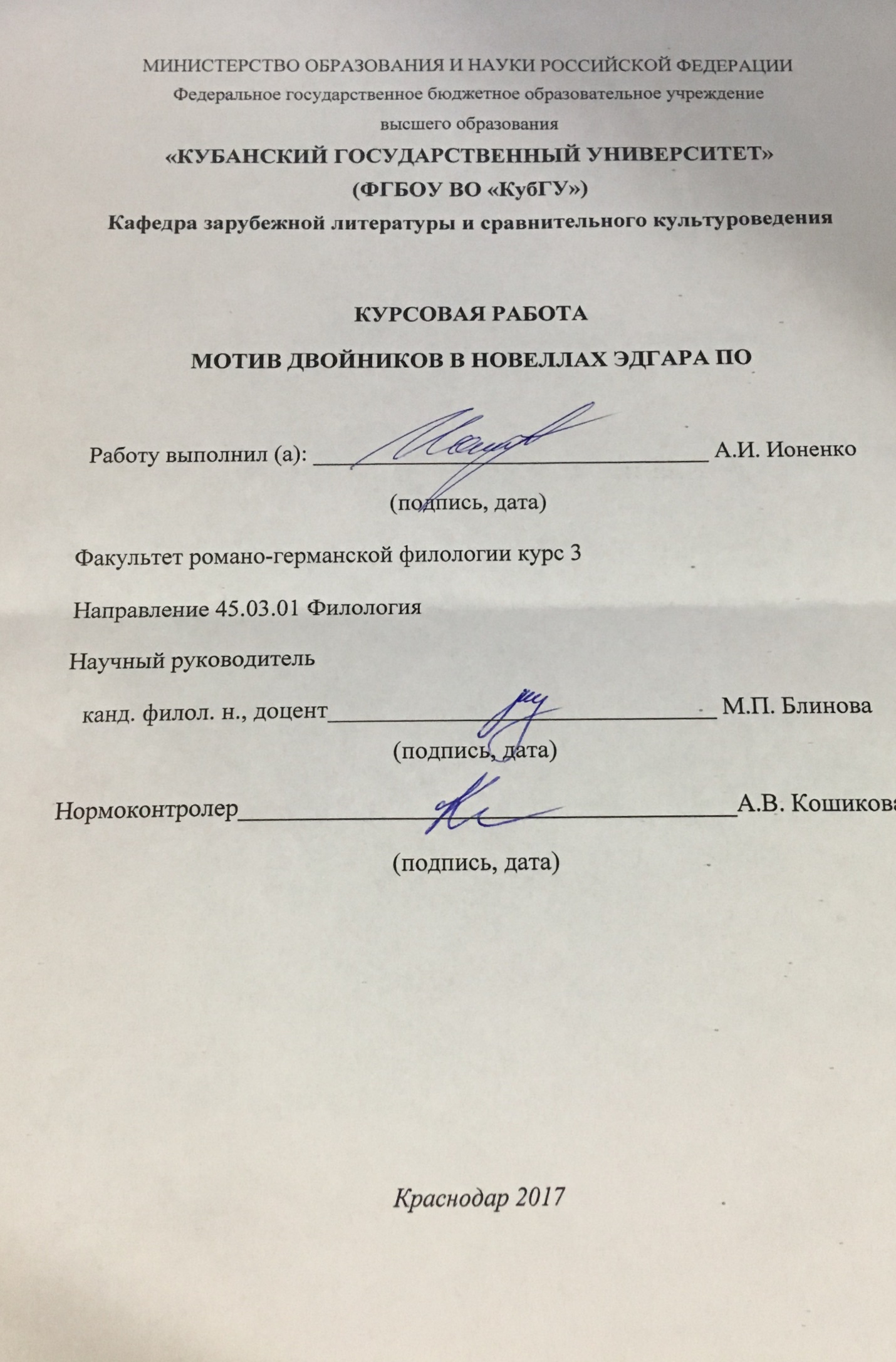 СОДЕРЖАНИЕВВЕДЕНИЕМотив двойничества используется во многих областях науки и искусства, в частности: психиатрии, физике, языкознании и литературоведении. Каждая наука использует его в определенном значении, раскрывая новые грани этого явления. Но именно в литературе прослеживается наиболее стремительное развитие этого мотива, который приобретает новые типы, создавая нетипичных героев и сложную композиционную составляющую.Наиболее выдающимися представителями, использовавшими двойничество в своих произведениях являются Сэмюель Колридж, Даниель Дефо, Роберт Льюис Стивенсон и др. Однако самый значимый вклад в развитие этого мотива смог внести великий американский писатель и поэт-романтик Эдгар Аллан По, который детально описал явление двойничества в своих новеллах «Вильям Вильсон» и «Черный кот».Актуальность темы обусловлена широким использованием этого мотива в современной литературе, а также отсутствием детального анализа, который показал бы новые аспекты не только в новеллах По, но и их связь с самой жизнью автора. Объектом исследования является мотив двойников.Предметом исследования – новеллы Эдгара Аллана По «Вильям Вильсон» и «Черный кот».Цель работы состоит в выявлении новых аспектов развития мотива двойников в новеллах Эдгара По, определить их уникальность среди других произведений.В данной курсовой работе можно выделить следующие задачи:- Изучить теоретическую литературу по теме;- Рассмотреть наиболее выдающиеся произведения английских авторов, содержащие мотив двойников;- Исследовать биографию Эдгара По и ее последующее отображение в новеллах;- Проанализировать новеллы «Вильям Вильсон» и «Черный кот».Тема работы: мотив двойников в новеллах Эдгара По.Методы исследования, используемые в данной курсовой работе – классификация по литературным направлениям, сравнительный анализ, а также анализ теоретической литературы (статей, трактатов и научных исследований).Философская основа темы двойников и особенности ее развития в английской литературеФилософское значение темы двойничестваПод двойником мы понимаем отображение части сознания или подсознания художественного прототипа, которое является самостоятельным персонажем произведения. Двойник может символизировать смерть, бесконечную жизнь, совесть героя, болезнь (психическое расстройство) и многое другое (URL: http://litbook.ru/article/6964/). Называться двойниками могут только те персонажи, которые имеют какую-то общность (внешность, имя, привычки, идеи), при этом имея множество противоположных качеств. Это бессознательное, которое было вытеснено из-за несовместимости с представлением о себе и своей личности, а также несовместимости с определенными социальными стандартами, принципами, представлениями и идеалами. Образы двойников часто встречаются в мировой литературе. С точки зрения мифопоэтики, они имеют архетипическую природу, так как двойник является обязательным фактором бессознательного каждого человека, его невозможно вытеснить, несмотря на его частичное восприятие [5, с. 156].Истоки понятия двойничества нужно сопоставлять с возникновением понятия «душа», ведь именно отсюда возникает первое разделение сознания человека на видимое и неосязаемое. Однако впервые это было зафиксировано в работах Аристотеля, где присутствовал античный дуалистский взгляд на человека как на существо, сочетающее разумное (человеческое) и внесознательное (животное) начало. Аристотель обнаружил сходство качеств животного и человека, считая, что нет «ничего неразумного в утверждении, что у человека и у животного некоторые свойства совпадают, некоторые близки друг другу и, наконец, некоторые аналогичны» [2, с. 189]. Следует отметить, что подобный взгляд на человека Аристотель перенял у Платона, согласно которому человек имеет две основные составляющие: предмет чувственного (т.е. тело) и внутреннего восприятия (душа) [1, с. 218]. Именно это стало началом возникновения двойственности, как качества, которое является естественным фактором человека.Возникновение и формирование представления о двойниках в художественных произведениях можно отнести к эпохе романтизма. Именно в это время возникает понятие «двойник» – нем. Doppelgänger, которое начинает использоваться в произведениях романтиков. Такое распространенное использование данного явления можно объяснить философией романтизма. Основные принципы философии романтизма предполагают конфликт внешнего и внутреннего, которое чаще всего возникает из-за конфликта с окружающим миром. Это противостояние возникло из-за неприятия буржуазного образа жизни, протеста против бездуховности, пошлости, эгоизма и всевластия денег. Романтики жаждали морального совершенствования, новых идей и революционных свершений, которые оставались лишь утопическими мечтами на фоне серой обыденной действительности. Это глубокое разочарование, а также войны, нищета и несправедливость отдаляли романтиков от обыденности, поэтому возникает двойственность восприятия мира и персонажей (URL: https://studopedia.org/3-21690.html). Введение двойника в этом случае рассматривается как прием, используемый для воплощения авторской идеи, организации авторской картины мира. При этом двойник – это не всегда отрицательное явление, он может иметь и положительные качества, в зависимости от авторской концепции. Также оригинал и двойник одинаково важны и являются центром в системе произведения. Двойники имеют собственные уникальные характеры, они являются вариантами одного целого типа. Каждый из них, в свою очередь, представляет свой вариант типа, последний же рассматривается в качестве инварианта (URL: http://cheloveknauka.com/dvoyniki-v-sisteme-personazhey-hudozhestvennogo-proizvedeniya#ixzz4vwzJ3WtM). В произведениях, написанных во времена романтизма также видно влияние теории архетипов, из которых можно выделить основные два направления взаимодействия с двойником: избегание и принятие. В первом случае, двойник не может жить отдельно от персонажа, преследуя его, из-за чего герой испытывает постоянную тревогу и желает избавиться от преследователя. В таких произведениях двойник может показывать герою истинную сущность последнего, а также отражать его скрытые страхи и желания (Эдгар По «Вильям Вильсон»). Это постоянное напоминание о негативных качествах заставляет персонажа посмотреть на себя или осознать свое душевное уродство, однако, герой может как избегать общения с двойником, так и наоборот. Во втором случае, принятие предполагает не безразличное восприятие своего двойника, как нормы, а причина установить справедливость и вернуть свое положение. Тут двойник пытается занять место главного героя, приписывая себе его заслуги, лучшие качества и желания. Готовность бороться зависит от самосознания героя, поэтому он может как одержать победу над своим двойником (Гофман «Крошка Цахес»), так и уступить жить своему двойнику (Шамиссо «Двойник»).Так можно заметить, что возникновение мотива связанно с возникновением базового восприятия человеческой души, которая по своей природе означает некую отстраненность от физической части. Последующее развитие этого мотива объясняется различными социальными факторами, которые особенно повлияли на писателей в эпоху романтизма. Именно так, с помощью этого мотива, различные авторы создавали новые типы двойничества, обличая при этом социальные проблемы и человеческие пороки. Общая характеристика темы двойников в английской литературеЛитература Англии всегда отличалась большим интересом к схожести своих героев. Авторы развивали тему двойничества, описывали ее новые разновидности, в которых присутствовал глубокий психологизм. Образ двойников в английской литературе был особенно популярен во времена романтизма, но еще до этого периода появляется первый тип двойничества – близнечный.  Если позже основной чертой двойничества станет желание самостоятельности, а иногда даже боязнь своего двойника, то этот тип наоборот показывает внутреннюю целостность персонажей. Тут мы можем заметить лишь внешнее различие, которое является минимальным. Двойники не борются друг с другом, они борются с социумом, поэтому быть вместе и за одно для них очень важно. Многие писатели и литературоведы приписывают близнечному типу русское происхождение, так как именно русские авторы больше всего описывали эту тему в своих произведениях. Например: Рогожин и Мышкин в "Идиоте" Ф. Достоевского, Герман и Феликс в "Отчаянии" В. Набокова, а также главные герои повести Н. Гоголя об Иване Ивановиче и Иване Никифоровиче (URL: http://studbooks.net/580888/literatura/ponyatiya_dvoynichestvo_razdvoenie_lichnosti_istorii_literatury). В отличии от других стран, тут показан глубокий трагизм в противостоянии между близнецами и обществом, хотя типичной темой для близнецов долгое время являлось классическое веселое путешествие со счастливым исходом. Так эту тему изобразил в пьесе-комедии «Двенадцатая ночь, или что угодно?» английский поэт и драматург Уильям Шекспир еще в 1623 году. Тут автор описывает двух близнецов – Себастьяна и Виолу, которые потеряли связь друг с другом, из-за кораблекрушения. Шекспир описывает сказочный город Иллирию, в котором нет ненависти, зла или несправедливости, а люди могут огорчаться только из-за неразделенной любви. Виола – сильная и умная героиня, она ответственно выполняет поручения, даже если они противоречят ее личным интересам, но они с Себастьяном являются жителями другой реальности, где люди жестоки и злы. В пьесе описана борьба Виолы с обществом, ее переодевания в мужчину, путаница между ней и братом. Встреча брата и сестры показывает Виоле, что ее борьба бессмысленна, потому что в Иллирии никто не сможет причинить им зло. Близнецы руководят этой пьесой, они похожи и, можно сказать, едины в общем действии – управление сюжетом. При этом нет никакого противостояния, лишь юмористический оттенок, который можно проследить в сюжетной путанице и своеобразии героев.Тема веселого приключения двух близнецов, которые были едины в действии и идее, как уже было упомянуто, пользовалась большей популярностью, чем глубокий психологизм, который сформировался во времена романтизма. Однако уже в 1719 году в Даниэль Дефо раскрывает тему двойничества с новой стороны, которая описана в его работе «Робинзон Крузо», где присутствует неантагонический вид двойников. Он отличается от близнечного внешним различием. Главный герой и его верный помощник Пятница являются единым целым, их отношения основаны на патронаже одного над другим. Они представляют собой единый социум, совокупность качеств, без которых они не смогли бы выжить. Однако, если у антагонистов преобладает идея уничтожения одного двойника другим, то тут герои, как и близнецы, поддерживают друг друга, осознавая свою зависимость. Отличие этих двух видов двойничества проявляется в возможном разделении друг от друга, как это было у Дефо, когда зависимость уже не имела важного значения, хотя для близнечных двойников разделение означает гибель.Развитие мистического типа двойничества началось со знаменитой поэмы Сэмюеля Кольриджа «Кристабель». Произведение было написано в 1797 году на заре романтизма, поэтому оказало огромное влияние на Вальтера Скотта, Шелли и других знаменитых романтиков. В незавершенной поэме Кольридж описывает леди Кристабель, дочь барона, которая встречает в лесу загадочную Джеральдину – зловещее существо в облике юной прекрасной девы. После этой встречи она входит в дом барона и пытается завладеть не только Кристабель, но и ее отцом. Вскоре героиня принимает облик этого загадочного существа и мы понимаем, что Джеральдина завладела телом и душой своего двойника. Кольридж впервые изображает двойник с мистичекой стороны, а многие литературоведы отмечают в поэме первые черты вампиризма (URL: http://www.kritika24.ru/). Стоит отметить, что произведение уникально, ведь автор не дает четкого ответа на вопросы о происхождении таинственной лесной обитательницы, а лишь описывает ее змеиные черты. Удивительно то, что Кристабель не боится своего двойника, она верит ей и предлагает помощь, когда та просит защиты. Она даже вносит ее в свой замок на руках, что очень символично, ведь именно Джеральдина вскоре погубит свою спасительницу. Возможно она чувствует некую мистическую связь с этим существом, и именно поэтому так ему доверяет. Однако жизнь Кристабель меняется и замок, в котором раньше она была счастлива, окутывает зловещая тьма. Джеральдина как будто привнесла в жизнь героини яд, что очень символично, ведь автор многократно описывает ее схожесть со змеей. Тут двойники являются противопоставлением Добра и Зла, Дьявола и Бога (Кристабель набожна и ходит в лес, чтобы молиться). Это создает ощутимый контраст между двойниками, который также проявляется и в их последующем описании. Например: глаза Кристабель чисты и невинны, а в глазах Джеральдины горит змеиный огонь, внешность первой поражает красотой, вторая же обладает красотой скорее нечеловеческой и мистической. Так мы видим, что Кольридж впервые создает модель готического двойника-антагониста, который поглощает главного героя и меняет его сущность. Последующие типы двойничества, которые имеют мистическое начало, так или иначе основываются на символах, недосказанности, готике и контрасте.В романтической литературе образ двойника впервые появляется в готическом романе знаменитого шотландского писателя и поэта Джеймса Хогга «Исповедь оправданного грешника» (1824), где основной рассказчик – Роберт Рингим – в состоянии одержимости совершает серийные убийства (в том числе родного брата). Рингим оправдывает свои действия тем, что некий демонический двойник внушает ему мысли, связанные с немыслимыми поступками. Иногда главному герою кажется, что двойник меняет свой облик в зависимости от обстоятельств, а порой рассказчик не может отличить себя от него (URL: http://shakko-kitsune.livejournal.com/623335.html). Это произведение заложило основной мотив двойника в английской литературе и дало толчок возникновению вариации этого образа. Так, у Чарльза Диккенса в историческом романе «Повесть о двух городах» двойник – это противопоставление двух реалий, которое пронизывают всю книгу. Его можно обнаружить между аристократией и низшими слоями, положительными или отрицательными героями, Лондоном и Парижем (https://ru.wikipedia.org/wiki). Это композиционное несоответствие автор упоминает еще в стихотворной каденции: «It was the best of times, it was the worst of times, it was the age of wisdom, it was the age of foolishness…» [6, с. 42] (Диккенс создает новое развитие образа двойника не как определенного персонажа, а как целую структуру различных социальных факторов. Также новый образ двойника появляется в повести Роберта Льюиса Стивенсона «Странная история доктора Джекила и мистера Хайда». Тут двойник вызывает необъяснимое физическое отвращение у всех, с кем он сталкивается на своем пути. Этот образ сформирован в соответствии с знаменитой теории Ч. Ламброзо, которая основывалась на идее о прирожденном преступнике. Именно так Стивенсон впервые указывает на связь двойника с наукой, открывает глаза на его происхождение и делает его поступки объяснимыми, хоть и с точки зрения псевдонауки. Повесть имеет огромное влияние не только на последующие произведения английских авторов, но и на описательный образ, ведь именно тут двойник – это достаточно реальное явление, которое описано без мистицизма или влияния потустороннего. Автор дает понять, что двойник может присутствовать в жизни любого человека.Другой тип двойничества можно увидеть в произведении шотландского писателя Роберта Льюиса Стивенсона «Владетель Баллантрэ», где двойниками являются не просто схожие персонажи, а родные братья. Старший брат Джеймс Деррисдир – наследник титула и поместья, любимец семьи, он заносчивый, циничный и уверенный в себе. Генри – его противоположность, так как имеет спокойный и хозяйственный нрав, однако, всё внимание и любовь достается его брату. Из-за междоусобной борьбы, младший брат получает то, что предназначалось Джеймсу. Зависть, ненависть, гордость и борьба длиною в жизнь меняют героев, весь сюжет построен на их противостоянии. Тут родство имеет важное значение, ведь даже кровные узы не смогли предотвратить гибель героев. Мы также понимаем, если не будет борьбы, не будет и главных героев, потому что в этом и идея их существования – схватка за первенство. Такое развития образа устанавливает новую модель двойника-антагониста, который может являться даже близким родственником.Так мы можем увидеть, что мотив двойничества оказал огромное влияние на творчество авторов различных направлений. Это указывает на некую универсальность образа, которую развивали и дополняли многие поэты и писатели. Образ двойника и на сегодняшний день пользуется большой популярностью, а авторы продолжают создавать новые типы двойничества в своих произведениях.2 Двойничество в рассказах Эдгара Аллана По2.1 Биографический контекст темы двойничества в творчестве Э.ПоНа развитие темы двойничества оказал огромное влияние знаменитый американский писатель и поэт-романтик Эдгар Аллан По. В своих новеллах он часто описывал расщепление сознания при помощи этого мотива. Автор видоизменяет образ двойника и его сущность в каждой новелле. В произведении «Человек толпы» двойник – это действительность, в новеллах «Сердце-обличитель» и «Бес противоречия» – совесть персонажа, а в одной из самых значимых работ По «Вильям Вильсон» – это отражение негативных качеств персонажа, от которых он пытается скрыться на протяжении всей жизни. Стоит отметить, что огромное влияние на содержание новелл оказывают события из жизни автора. Так, в рассказе «Вильям Вильсон», опубликованном в 1839 году, отражены детские впечатления писателя о жизни в Лондоне, что делает его отчасти автобиографичным. Рассказ имеет реалистическую манеру описания, потому что в его первой половине автор описывает годы, проведенные в Англии (1818 – 1820), с упоминанием множества бытовых деталей. Отец писателя отправился с семьей в Англию, где Эдгар был отдан в школу в Сток-Ньюингтоне (одно из предместий Лондона). Эта местность состояла из таинственных аллей, лесов, старинных зданий и именно это привило мальчику любовь к готичности. Здесь впервые писатель учился языкам, а совсем на небольшом расстоянии от этого предместья жили Байрон, Шелли и Китс, которые в это пятилетие были знамениты своими громкими произведениями. В рассказе «Вильям Вильсон» автор не меняет имени своего учителя доктора Брэнсби, который впечатлил мальчика пониманием и мудростью. Пять лет в Англии оказали огромное влияние на развитие отличительных черт По как поэта и писателя [8, с. 33]. В своем рассказе «Свидание» он пишет: «Грезить было единственным делом моей жизни, и я поэтому создал себе, как вы видите, беседку грез» (Константин Бальмонт, Очерки жизни Эдгара По, с. 3). Этот образ беседки сформировался под влиянием старинной Англии. Вся эта сказочность и восхищение отражается в первой части рассказа вместе с детальной проработкой сюжета, а во второй уже отсутствуют характерные подробности, что можно соотнести с переездом Эдгара По в Америку, где не было тех реалий жизни английских студентов, которые были описаны в рассказе [7, с. 466]. Автор также биографично описывает свои студенческие годы, когда он был заядлым игроком в карты, из-за чего имел множество долгов, а также страстным любителем вина. Под влиянием резкого контраста между Америкой и Англией, одиночества, бедностью, а впоследствии и бедности, По сформировал некий создал образ двойника, который не только упорно преследует персонажа, но и обличает истинное безобразие его души. Именно этот образ впоследствии будет дополняться и воплощать новые идеи Эдгара По, которые отражены в его знаменитых новеллах. 2.2 Двойничество в рассказе «Вильям Вильсон»Знаменитый рассказ «Вильям Вильсон» был написан в 1839 году под впечатлением о годах обучения в Англии, в пригороде Лондона. Идея двойничества просматривается и в самом названии (англ. “William Wilson”), где will – это воля, а son – сын, таким образом под именем «сына воли» автор имеет ввиду двойника, который обличает главного героя и противостоит ему. Однако герой утверждает, что это имя не его: “The fair page now lying before me need not be sullied with my real appellation”, так как оно внушило людям невероятный ужас и презрение. Большую роль также играет эпиграф, который является цитатой из героической поэмы «Фаронида» английского писателя Вильяма Чемберлена: “What say of it? What say of conscience grim, that spectre in my path” [4, с. 103], то есть автор сразу указывает на тип двойничества, который был особенно популярен во время романтизма, где двойник является противоположностью героя (в этом контексте – совестью), который является не благом, а злым призраком на пути.По с первых строк показывает отношения героя к себе, намекая на то, что он совершил что-то ужасное и не боится это признать: “outcast of all outcasts most abandoned!” [4, с. 103]. Герой отчаянно раскаивается в непростительном злодеянии, так, что читатель неосознанно принимает его сторону, так как он яростно доказывает свою невиновность: “Men usually grow base by degrees. From me, in an instant, all virtue dropped bodily as a mantle” [4, с. 103]. Помимо этого, мы понимаем, что герой уже мертв, причем смерть для него – благо: “Death approaches, and the shadow which foreruns him has thrown a softening influence over my spirit” [4, с. 104]. Так По специально вызывает сочувствие, чтобы далее оправдать абсурдность всего рассказа, ведь герой – жертва обстоятельств. Даже он сам упоминает то, как важно ему это сочувствие, ведь без него рассказ не имеет смысла: “I long for the sympathy – I had nearly said for the pity” [4, с. 104]. Всего с помощью нескольких строк автор создал загадочный образ главного героя, которому хочется верить, ведь сразу видна его цель – оправдание. Тело Вильяма мертво, но настигшая его несправедливость не дает покоя его душе. Далее следует подробное описание детства, в котором легко узнать и подробности жизни самого По, изображающего готическую красоту Англии, с её темными аллеями, маленькими окнами и необычайным множеством цветов и деревьев. Атмосфера мрачности и, в то же время, живописной красоты указывает на принадлежность автора к романтизму, который будет явно прослеживаться во всех деталях рассказа. Воспоминания – единственное, что радует героя даже ни смотря на все обстоятельства: “It gives me, perhaps, as much of pleasure as I can now in any manner experience, to dwell upon minute recollections of the school and its concerns” [4, с. 105]. Мы также узнаем о детском нраве героя, причем он описывает его, как нечто мистически зловещее и имеющее на то причины, ведь в этом виноват не он, а его дурная наследственность. Жажда власти, недетские размышления и великолепный ум еще в школе выделили его из толпы одноклассников: “The ardor, the enthusiasm, and imperiousness of my disposition, soon rendered me a marked character among my schoolmates” [4, с. 109], а из-за всеобщей боязни никто не мог противостоять Вильяму.Именно в этой атмосфере всеобщего преклонения впервые появляется образ двойника, который позже перевернет жизнь героя.  Имя его, по странному стечению обстоятельств, звучит также, но герой оправдывает это загадочное сходство: “a noble decent, mine was one of those everyday appellations which seem, by prescriptive right, to have been, the common property of the mob” [4, с. 110]. Такое явное отрицание двойничества встречается почти при каждом упоминании общих черт, что объясняется типом двойников-антагонистов, которым свойственно непринятие заложенного в них единства. Это можно заметить и в дальнейшем описании их даты рождения, при котором явная связь объясняется лишь замечательным совпадением: “I casually learned that my namesake was born on the nineteenth of January, 1809 – and this is a somewhat remarkable coincidence; for the day is precisely that of my own” [4, с. 111]. Эта дата при последующих публикациях постоянно менялась, но все-таки По остановился именно на ней. Это легко объяснить, ведь автобиографичность проявляется даже здесь – это дата рождения самого автора [4, с. 308].Жестокие замечания, пренебрежение и возникшая конкуренция заставляли героя неосознанно бояться своего двойника: “I secretly felt that I feared him”, но самое странное – это всеобщее игнорирование их противостояния, одноклассники как будто не замечают мистической схожести героев: “our associates, by some unaccountable blindness, seemed not even to suspect it” [4, с. 110]. По использует некий мотив двоемирия, в котором только героям известно, что происходит, ограничивая возможности их окружения, создавая впечатление изолированности дойников от социума. Однако, помимо борьбы за первенство и желании освободиться от присутствия двойника, глубоко в душе герой находит еле уловимую связь между ними: “a certain most inappropriate, and assuredly most unwelcome affectionateness of manner” [4, с. 111]. Но, так как Вильяму свойственно отрицать их схожесть, он объясняет это лишь желанием покровительства. Однако он не может объяснить нередкие советы двойника, которые помогли ему не попасть в неприятности. Он даже чувствует благодарность, но скрывает это за маской отвращения: “I can recall no occasion when the suggestions of my rival were on the side of the side of those errors or follies so usual to his immature age and seeming inexperience” [4, с. 112]. Обстоятельства, однако, не заставили героя ненавидеть своего двойника, именно этот дух противостояния привлекал Вильсона, ему было любопытно изучать такого же как он. Мальчику было приятно иметь достойного соперника, это тешило его гордыню. Он даже признается себе в том, что имеет скрытое желание дружить с двойником: “our position alone prevented from ripening into friendship”, а позже и вовсе говорит, что борьба сделала их неразлучными: “Wilson and myself were the most inseparable of companions” [4, c. 112]. Также важно знание двойников о слабостях друг друга. У главного героя – это его «плебейское» имя, которое также имел и двойник, что досаждало первому. А у двойника – это странное заболевание, связанное со слабыми голосовыми связками, поэтому на протяжении всего рассказа двойник тихо шепчет. Этот шепот напоминает герою его младенческие годы, через него он чувствует связь с двойником, а однажды он признает, что шепот – это эхо его души: “and his singular whisper, it grew the very echo of my own” [4, с. 114]. Здесь уже явно чувствуется мистика в описании персонажа, которая намекает на необычность двойника, его нечеловеческое начало. Так По создает образ совести, который так же упоминается в эпиграфе, который как бы нашептывает герою его грехи. Далее любое его возникновение будет сопровождаться пугающим шепотом, который напоминал герою не только о загадочном преследовании, но и открывал глаза на его проступки.Подробное описание детских лет героя заканчивается, а на смену ему приходит стремительное течение взрослой жизни. Тут нет детального описания быта и окружающей действительности Вильяма, как это было в предыдущей части. По специально не прописывает эти подробности для придания контраста между двумя реалиями. Разлука с двойником не приносит герою особых сожалений, а позже из памяти начинают пропадать и всякие воспоминания. Все это было по причине веселой жизни героя, алкоголю, карт и других всевозможных соблазнов. В них он находил некое спокойствие, но он утратил его, когда вновь встретил своего двойника. Именно в этот период жизни герой устраивает попойки и играет в карты как никогда, это был пик его безрассудств, к тому же он становится богохульником. В этой атмосфере происходит первое появление давно забытой копии Вильсона. Он видит его в маске, узнает такое же пальто, удивляется схожему телосложению, но страх вызывает не это, а тихий шепот, в котором было легко различить: «Вильям Вильсон». Впечатления от встречи надолго запомнились герою, он словно приходит в себя, а также на время перестает вести прежний образ жизни: “whispered syllables, which came with a thousand thronging memories of by-gone days, and struck upon my soul with the shock of a galvanic battery” [4, с. 120].Однако Вильсон не смог окончательно убежать от своих соблазнов, он забывает мистическую встречу со свое копией и уже через несколько лет становится заядлым картежником, при этом постоянно обманывающий своих соперников. Именно во время такой нечестной игры герой вновь слышит глухой шепот, который раскрывает его истинные намерения. Только в этот раз он объясняет свое появление неминуемой силой долга, которая им движет: “I am fulfilling a duty” [4, c. 125]. Вильям становится изгоем, он уже не может не задавать себе вопросы о происхождении двойника, его мучает это преследование. Где бы он ни был и что бы он не замышлял, всегда появлялся тот, кто обличал его перед обществом: “From this inscrutable tyranny did I at length flee, panic-stricken, as from a pestilence; and to the very ends of the ends of the earth I fled in vain” [4, c. 128]. Однако нельзя сказать, что цель была лишь в отравлении его репутации и спокойствия, ведь так двойник предотвращал полнейшую деградацию человеческой души, он как будто пытается предостеречь его от самого себя. Герой становится помешанным, он буквально сходит с ума от неведения, более всего он возмущен, что ни разу не видел лица преследователя: “I saw not, at any moment, the features of his face” [4, c. 128]. Однако он скорее боялся его «благоговейным страхом», чем мог противостоять его «деспотической воле».Именно на этом этапе происходит кардинальное изменение образа главного героя, когда он превращается из жертвы в преследователя и уже яростно мечтает избавиться от двойника. На одном из карнавалов он вновь замышляет поддаться соблазну и пытается увести чужую жену. Появляется шепот, но герой не чувствует страха, в нем кипит злость и жажда мети: ‘In an absolute phrenzy of wrath, I turned at once upon him who had thus interrupted me, and seized him violently by the collar” [4, c. 130]. В порыве гнева Вильям убивает двойника, в лице которого узнает самого себя. По указывает на разрыв связи, так как в предсмертной агонии двойник перестает шептать, он настолько отчетливо произносит предсмертные слова, что герою кажется будто говорит его душа: “I myself was speaking while he said” [4, c. 132]. Двойник признает свое поражение, но пытается прокричать, что эта гибель не только его: “In my death, see by this image, which is thine own, how utterly thou hast murdered thyself” [4, c. 132]. По специально не описывает последующие события, так как смерть двойника обозначает и смерть главного героя. Он убил себя сам, свою душу и свое тело.Так с помощью мистики По описывает деградацию человеческой души. Двойник Вильяма – это его мораль и совесть, важно то, что в детские годы он не отрекся от него, что доказывает их связь. Однако дурной нрав и вечное желание поддаться соблазнам взяли нрав над героем, но все же в нем была и светлая сторона, просто он не мог сопоставить ее с самим собой, поэтому переместил ее в образ своего двойника. Это легко доказать тем, что двойник обличает Вильяма, но так он не только указывает на его грехи, но и спасает от фатального исхода. Он боится своего преследователя, точнее боится темная сторона его души, которая полностью завладела героем. Поэтому перед смертью мы слышим отчаяние в словах двойника, ведь он был надеждой Вильяма, он охранял его от самого себя. С помощью ярких образов расщепления души, автор показывает сознание человека, в котором есть порочность и надежда, они сосуществуют и борются, но эта борьба невозможна по отдельности, то есть вне этого сознания, так как это может привести к гибели.2. 3 Двойничество в рассказе «Черный кот»Черный кот – один из самых знаменитых рассказов Эдгара По в жанре хоррор. Он был впервые напечатан 19 августа 1843 года в еженедельнике The Saturday Evening Post и оказал огромное влияние на последующие мотивы в творчестве По. Именно в нем показан зловещий образ двойника, который является не только предзнаменованием беды, но и беспощадным возмездием за предшествующее злодеяние.Начало рассказа, также как и в новелле «Вильям Вильсон», пропитано атмосферой смерти и безысходности: “tomorrow I die, and today I would unburden my soul” [4, c. 241], то есть герой уже знает о своей неминуемой гибели и в последний раз хочет открыть душу читателю. По с нежностью описывает характер своего героя, упоминая еще детскую любовь к животным: “I was especially fond of animals” [4, c. 242], чтобы показать контраст изменения личности под воздействием алкоголя, ведь именно он открыл темную сторону его души. Образ кота является ключевым в произведении, это символ зла и нечистой силы: “all black cats as witches in disguise” [4, c. 242]. Помимо этого, его зовут Плутон – по имени римского бога подземного мира, что также создает атмосферу мистичности и вероятной беды, которую может навлечь кот. Герой питает лишь теплые чувства к своему любимцу, но все меняется, когда на смену спокойной семейной жизни приходит пагубное пристрастие. По используя элементы мистики, описывает необъяснимое желание сотворить зло ради зла, когда герой вырезает глаз своему любимцу, а последующее убийство происходит из-за его внутреннего противоречия: “hung it because I knew that it had loved me, and because I felt it had given me no reason of offence” [4, c. 245], то есть он делает это, потому что может пойти наперекор морали и добра. Он чувствует свободу и облегчение вне присутствия животного. Однако вскоре просыпается совесть, герой мучается и упивается своим горем. Именно в этом состоянии душевного упадка и многодневного пьянства он встречает точную копию своего кота. Чувство спокойствия и радости вновь обретают место в душе героя, но вскоре на смену им, так же как это было и в предыдущий раз, приходит необъяснимый гнев и отвращение: “Slow degrees these feelings of disgust and annoyance rose into the bitterness of hatred” [4, c. 245]. Так прежний дух противоречия овладевает мыслями героя и он постепенно начинает ненавидеть нового кота.Эта цикличность легко объясняется с помощью сравнения этих животных, ведь они безмерно любили своего хозяина, обладали одинаковыми повадками, а также у обоих не было глаза. Каждый день смотря на эту копию герой вспоминал свое убийство, он как будто смотрел в глаза самому себе, напоминая кто он есть на самом деле. Так проявляется мотив двойничества, который одновременно является как в образе кота, так и в отражении темной стороны его души. Помимо этого, По создает новый символ в образе кота – пятно в форме виселицы. Это не только напоминает герою о его злодеянии, но и чудовищно пугает. Ярость, страх и вина подталкивают его на новое преступление и он опять пытается расправиться с котом. В припадке бешенства он убивает свою жену, но мы не видим прежнего сожаления: “This hideous murder accomplished, I set myself forthwith, and with entire deliberation, to task of concealing the body” [4, c. 251]. Описывая свой поступок, герой сам приходит в ужас, что создает впечатление одержимости и раздвоения. Он не верит, что пряча труп своей жены можно быть таким расчетливым и хладнокровным. Однако, чтобы полностью открыть глаза на его поступок, автор обличает своего героя. Полицейские находят тело, а также находят и черного кота, который привлек их внимание с помощью крика. Для героя это не крик, а детский плачь и протяжный вопль прямо из ада: “Like the sobbing of a child, and then quickly swelling into one long loud, and continuous scream, utterly anomalous and inhuman – a howl – a wailing shriek arisen only out of hell” [4, c. 254]. По мастерски показывает распад личности человека под влиянием алкоголя, но это не является основной причиной его безумия. Уродство души героя отражается в его оправдании – он делает, потому что может. Деградация видна в переносе ответственности на злой рок и необъяснимое животное начало героя. Он сам причина своего безумия, хотя в этом ему также помогло животное, так как именно оно являлось напоминанием о совершенном грехе. Образ черного кота безусловно имеет два направления двойничества: двойник предыдущего животного ради напоминания о содеянном, двойник души главного героя. В первом случае, двойничество отражается в схожести котов, их повадках и даже травм. Кроме болезненного для героя сходства, второй кот имел пятно в форме виселицы, что также говорит о желании показать содеянное. Так он не мог убежать от этого убийства, ведь символы преследовали его повсюду. По также вводит эти образы, чтобы окончательно свести с ума своего персонажа, он как бы подталкивает его на новое убийство. Если говорить о символе кота как о двойнике внутреннего зла героя, то нужно отметить неслучайность выбранного образа. Кот олицетворяет собой необъяснимое желание убивать, которое усугубилось алкоголем. Душа главного героя также черна, как и этот кот, он не случайно вырезает глаз животного перед убийством – он видит в них отражение своего безумия. Так автор передает не только двойничество в описании этих животных, но и в связи символа кота с силой зла в душе человека.ЗАКЛЮЧЕНИЕТаким образом можно отметить, что двойничество на протяжении многих лет является распространенным мотивом для множества авторов. Это объясняется его уникальностью, которая выделяет мотив на фоне часто используемых приемов для создания образов или композиции. В данной курсовой работе мы на примерах рассмотрели развитие мотива двойников в английской литературе, а также выяснили новые аспекты двойничества в новеллах Эдгара По «Вильям Вильсон» и «Черный кот». В ходе детального анализа были рассмотрены задачи, связанные с раскрытием изучением теоретическую литературу по теме, исследованием биографии автора и ее отображении в новеллах, а также с анализом новелл «Вильям Вильсон» и «Черный кот».На примерах множества произведений можно увидеть, что мотив двойника имеет разновидности, выражаемые с помощью различных типов двойничества: близнечный, антагонический, неантагонический, структурный и мистический. Каждый тип имеет определенную закономерность образов, которые создают уникальную композицию произведения.Также, с помощью подробного анализа биографии Эдгара По, можно увидеть явную автобиографичность, которая больше всего отображена в новелле «Вильям Вильсон», где автор упоминает подробности своего детства, а также последующие детали взросления. В этой новелле двойник имеет антагонический тип, которому характерна конкуренция и борьба за первенство, а также скрытая симпатия. Однако он также является совестью и защитой героя. По использует множество новаторских символов, дающих ответы на вопросы, возникающем при прочтении (шепот, зеркало, карты). В новелле «Черный кот» автор также использует мотив двойника, но тут им выступает не человек, а животное. Тут также присутствует множество символов (цвет шерсти, глаз, пожар), которые выделяют произведение на фоне других работ автора. По в каждой строке прописывает чувство отвращения и необоснованное зло (зло ради зла). Герой обладает желанием убивать из-за внутреннего раскола и чувства всевластия. Автор также использует мотив преступления, чтобы усугубить последствия деградации души человека.Символизм, мистицизм, автобиографичность, постоянная борьба с двойником, ужасающие последствия расщепление души героя – одни из множества аспектов новелл По с использованием мотива двойника. Можно сделать вывод, что они не только передают особый стиль автора, но и раскрывают истинную сущность души человека во всех ее проявлениях.СПИСОК ИСПОЛЬЗОВАННЫХ ИСТОЧНИКОВАгранович С. З. Двойничество [Текст] / С.З. Агранович, И. В. Саморукова. – Самара : Самарский ун-т, 2001. - 129 с.Арутюнова Н. Д. Язык и мир человека [Текст] / Н. Д. Арутюнова. – М.: «Языки русской культуры», 1999. –  896 с.Асмус, В. Ф. Платон [Текст] / В. Ф. Асмус. – М.: Мысль, 1975. – 220 с.Бальмонд К. Д. По Э. А. Избранное: пер. с англ. Т.1 [Текст] : очерк жизни / К. Д. Бальмонт. – М.: ТЕРРА, 1996. - 591 с.Боннар А. Греческая цивилизация. Т.1. От Илиады до Парфенона [Текст] : учеб. пособие / А. Боннар. – М.: Искусство, 1992. – 269 с.Ванслав В. В. Эстетика романтизма / В. В. Ванслав. М.: Искусство, 1966. – 404 с.Западное литературоведение XX века [Текст] : энциклопедия / ИНИОН РАН. М.: Intrada, 2004. – 550 с.Ковалев Ю. В. Эдгар Аллан По. Новеллист и поэт [Текст]: Монография. – Л.: Худож. лит., 1984. – 296 с.Маслова В. Л. Лингвокультурология [Текст] / В. Л. Маслова. – М.: Издательский центр «Академия», 2001. – 208 с.По Э. А. Стихотворения [Текст]: сборник. – на англ. яз. Е. К. Нестеровой. – М.: Радуга, 2001. – 320 с.Персонажи-двойники в художественном произведении: опыт типологии [Тект] // Сравнительное и общее литературоведение: сборник статей / Под ред. Л.В. Чернец. – М., 2013. - Выпуск 4. – 104 с.Современное зарубежное литературоведение (страны Западной Европы и США) : Концепции, школы, термины [Текст] : энциклопедический справочник / ред и сост. И.П. Ильин, Е.А. Цурганов. М.: Интрада : ИНИОН, 1996. – 319 с.Юнг К. Г. Душа и миф: шесть архетипов [Текст] / К. Г. Юнг. – К.: Государственная библиотека Украины для юношества, 1996. - 384 с.Cambridge Advanced Learner’s Dictionary / Cambridge University Press, 7th printing, 2011, 1891 p.Dickens C. A Tale of two cities [Текст] / C. Dickens // Oxford University Press . – 2000. – N 24 – 85-90 p. John H. I. Edgar Allan Poe, his Life, Opinions [Текст] / H. I. John. – London, W. H. ALLEN AND CO, 1886. – 481 p.The Oxford English Dictionary: in 12 vol./ed J.A.H.Murray at al. – Oxford: Clarendon Press, 1961William F. G. The Life of Edgar Poe [Текст] / F. G. William. – London.: Cliato and Windus, 1880. – 45 p.Биография Эдгара Аллана По [Электронный ресурс]. URL: http://www.kritika24.ru (дата обращения 15.11.2017)Исповедь одного грешника [Электронный ресурс]. URL: http://shakko-kitsune.livejournal.com/623335.html (дата обращения 20.11.2017)Комова, Т. Д. Двойники в системе персонажей художественного произведения [Текст] : автореф. дис. … канд. фил-х. наук: 28.04.13. / Комова Татьяна Дмитриевна. – Москва, 2014. – 24 с. Крылова А. Определение понятия «двойничества» в литературе и философско-эстетическая база его возникновения [Электронный ресурс]. URL: http://litbook.ru/article/6964 (дата обращения: 12.11.2017)Новикова Е. В. Типология героев-двойников и структурные особенности представления двойничества в произведениях Э. Т. А. Гофмана // Гуманитарные научные исследования. 2014. № 11 [Электронный ресурс]. URL: http://human.snauka.ru/2014/11/8202 (дата обращения: 28.09.2017)Понятия "двойничество" и "раздвоение личности" в истории литературы [Электронный ресурс]. URL: http://studbooks.net/580888/literatura/ponyatiya_dvoynichestvo_razdvoenie_lichnosti_istorii_literatury (дата обращения 20.11.2017)Философия романтизма [Электронный ресурс]. URL: https://studopedia.org/3-21690.html (дата обращения: 15.11.2017)